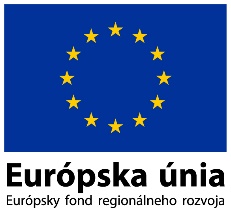 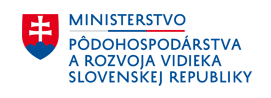 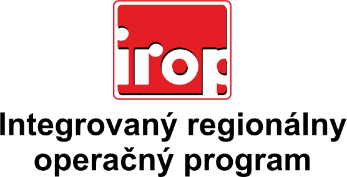 Zoznam odborných hodnotiteľovZoznam odborných hodnotiteľovKód výzvyMená odborných hodnotiteľovIROP-PO4-SC421-2017-19  2. hodnotiace koloJUDr. Tomáš HospodárIROP-PO4-SC421-2017-19  2. hodnotiace koloIng. Lucia RomančíkováIROP-PO4-SC421-2017-19  2. hodnotiace koloIng. Ľubomír GrznárikIROP-PO4-SC421-2017-19  2. hodnotiace koloIng. Michal DrábikIROP-PO4-SC421-2017-19  2. hodnotiace koloIng. Jozef Halaška